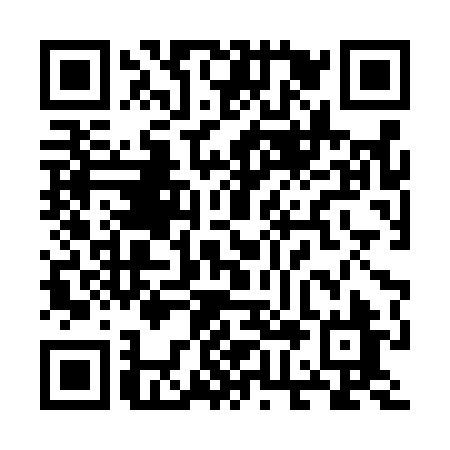 Prayer times for Corterredor, PortugalWed 1 May 2024 - Fri 31 May 2024High Latitude Method: Angle Based RulePrayer Calculation Method: Muslim World LeagueAsar Calculation Method: HanafiPrayer times provided by https://www.salahtimes.comDateDayFajrSunriseDhuhrAsrMaghribIsha1Wed4:486:321:296:248:2810:052Thu4:466:301:296:258:2910:063Fri4:446:291:296:268:3010:084Sat4:436:281:296:268:3110:095Sun4:416:271:296:278:3210:116Mon4:396:261:296:278:3310:127Tue4:386:251:296:288:3410:148Wed4:366:231:296:288:3510:159Thu4:346:221:296:298:3610:1710Fri4:336:211:296:298:3710:1811Sat4:316:201:296:308:3810:2012Sun4:306:191:296:318:3910:2113Mon4:286:181:296:318:3910:2214Tue4:276:171:296:328:4010:2415Wed4:256:161:296:328:4110:2516Thu4:246:151:296:338:4210:2717Fri4:236:151:296:338:4310:2818Sat4:216:141:296:348:4410:2919Sun4:206:131:296:348:4510:3120Mon4:186:121:296:358:4610:3221Tue4:176:111:296:358:4710:3422Wed4:166:111:296:368:4810:3523Thu4:156:101:296:368:4910:3624Fri4:146:091:296:378:4910:3725Sat4:126:091:296:378:5010:3926Sun4:116:081:296:388:5110:4027Mon4:106:071:306:388:5210:4128Tue4:096:071:306:398:5310:4229Wed4:086:061:306:398:5310:4430Thu4:076:061:306:408:5410:4531Fri4:066:051:306:408:5510:46